2018年全国职业院校技能大赛赛项申报书赛项名称：数字化矿山检测技术赛项名称：煤矿智能化开采技术赛项类别：常规赛项□     行业特色赛项赛项组别：中职组       高职组□ 涉及的专业大类/类：资源开发与测绘大类方案设计专家组组长： 手机号码： 方案申报单位（盖章）：中国煤炭教育协会全国煤炭职业教育教学指导委员会方案申报负责人： 方案申报单位联络人： 联络人手机号码： 电子邮箱： 通讯地址： 邮政编码： 申报日期：2017年9月1日2018年全国职业院校技能大赛赛项申方案一、赛项名称（一）赛项名称数字化矿山安全检查。（二）压题彩照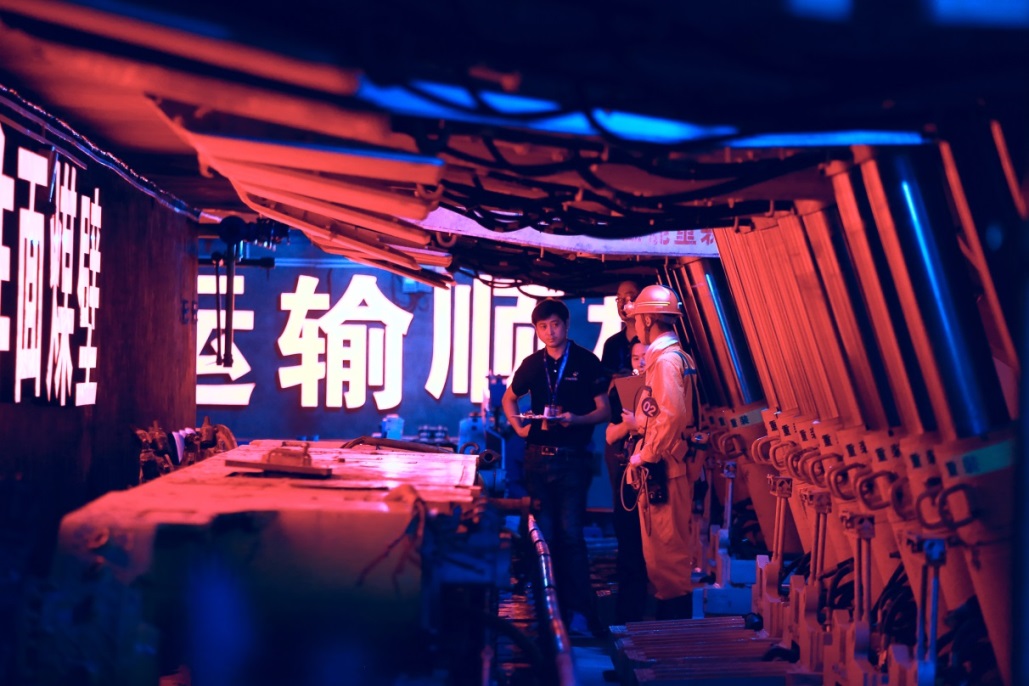 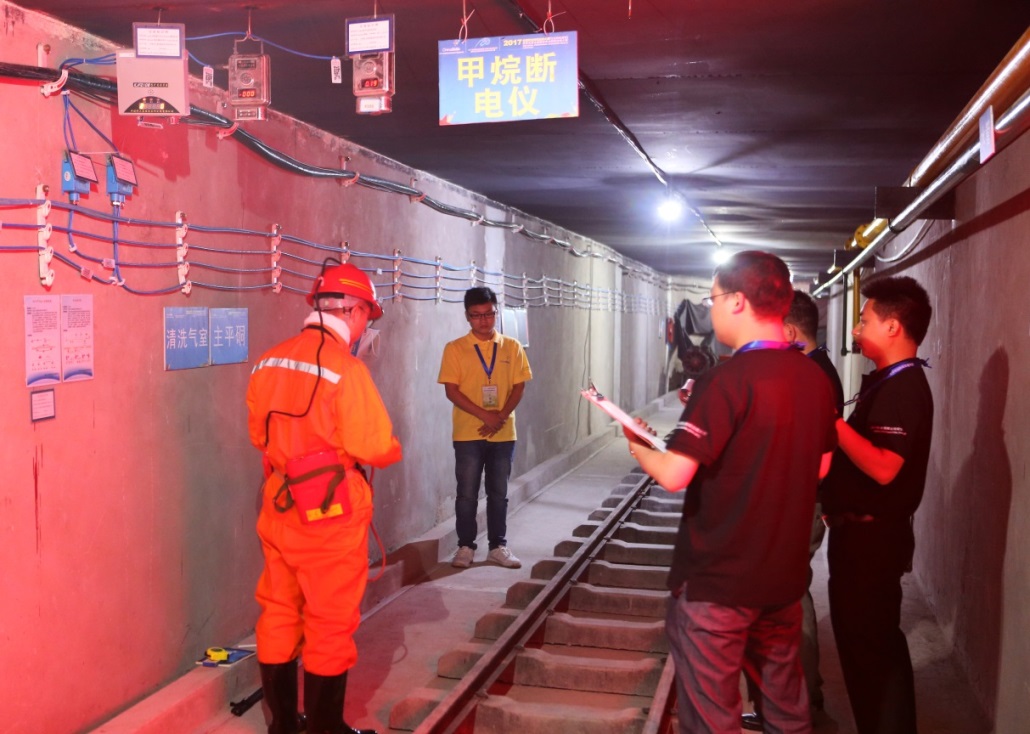 竞赛彩照（三）赛项归属产业类型煤炭行业、非煤矿山行业（四）赛项归属专业大类赛项归属资源环境类 矿井通风与安全 二、赛项申报专家组二、赛项目的为促进煤炭行业职业院校学生实际操作技能水平，提升煤炭行业职业教育能力，调动广大学生参与实践训练的积极性，促进煤炭职业院校整体教学水平的提升，为煤矿输送合格的安全技术技能型人才。 通过竞赛，进一步推进涉煤院校、涉煤专业工学结合人才培养，促进校企合作，实现专业与产业对接、课程内容与职业标准对接、教学过程与生产过程对接，培养适应煤炭行业技术发展需要的高素质技术技能型人才，拓展和提高煤炭类职业教育的社会认可度；使比赛真正成为涉煤类院校中职教育改革和人才培养成果展示的平台，成为职业院校与煤炭企业合作交流的平台，成为煤炭类职业教育教学效果检验的平台，成为涉煤类中职院校学生学业发展的平台。四、赛项设计原则（一）坚持公开、公平、公正公布赛项设备名称、赛项内容和操作工艺规范和要求保证赛项的公开性；明确报名条件，抽取竞赛试题和规范成绩评定保证赛项的公平性；规范裁判遴选，严密裁判工作和实施竞赛监督保证赛项的公正性。（二）体现专业前沿技术比赛内容设计体现和反映煤炭行业企业技术发展态势，突出高素质技术技能型人才的培养成果，展示涉煤院校学生风釆，引领煤炭类中职专业教育教学的深入改革，提升煤炭类职业教育的社会影响力。（三）对接产业、行业竞赛项目、内容、评分要点都来自煤炭企业一线的典型工作过程，反映煤矿企业安全技术的特殊要求，由企业专家和职业院校教师及煤炭类教育专家共同设计完成。做到比赛内容设计与煤炭企业先进的技术、工艺、设备对接；与煤矿企业生产一线工作情境对接；与煤炭行业和煤矿企业安全标准、技术规范对接。通过技能大赛切实促进煤炭院校学生必备的岗位核心能力和职业素养的提升。（四）倡导节约办赛竞赛平台及技术手段成熟，尽可能避免参赛院校重复投入釆购设备，使参赛设备与日常教学实训设备、企业生产设备保持一致；企业与院校共同举办竞赛，由相关企业提供数量和内容达到要求的比赛设备和设施，尽可能减少参赛院校的经济负担；从实际出发，节俭办赛，减少不必要的环节和形式，在可能的条件下尽量缩短比赛时间。五、赛项方案的特色与创新点（一）大赛与产业升级发展紧密结合通过技能大赛，推动产教研合作，提高煤炭职业教育服务产业升级发展的能力，为煤炭行业发展培养高素质技术技能型人才。竞赛项目设计均参照煤炭行业煤矿企业安全标准和技术规范，技能操作和技术操作要求与煤炭产业煤矿企业现场生产实际紧密结合；比赛重点内容和环节充分体现煤炭结构调整和转型升级以及煤矿生产安全、清洁、高效的产业升级要求；比赛项目设计着力体现现代煤矿井下作业从少人化、信息化向无人化、智能化发展的趋势和煤炭产业“互联网+煤矿生产”的发展方向。（二）竞赛技术方案与煤炭类高职专业学生核心能力和职业素养培养紧密结合坚持以就业为导向，以培养和提升煤矿安全技术技能型人才的岗位核心能力与职业素养为重点，根据煤矿企业现场技术人员的能力素质要求和学生未来就业岗位要求，在竞赛方案设计上不仅考查学生的技能操作能力，也重点考查参赛选手现场操作中的重安全，严规则的职业素养。本方案在设计中不仅考查参赛选手井下瓦斯浓度和二氧化碳浓度检测、自救器使用的操作能力，也重点考查参赛选手应急自救、互救能力，同时也重点考查参赛选手的严守规程，严谨操作，注重安全和自觉应用新技术的职场意识。（三）赛项内容设计与煤矿现场作业人员的特殊技术要求紧密结合本次竞赛在原有只进行瓦斯检查现场操作技能比赛的基础上，新增煤矿现场应急救援内容，由单纯的考查学生技能操作能力改进为技能操作能力和技术应用水平并重考查，增加比赛的技术操作含量。使学生不仅能够适应煤矿安全对现场作业人员的特殊要求，使竞赛内容能够引领涉煤院校相关专业的教育教学方向，使竞赛设计能够与企业的实际人才需求相对接。（四）竞赛过程与煤矿真实环境条件紧密结合大赛充分考虑竞赛要求，结合煤矿生产的特殊条件，努力营造真实的井下作业环境和作业氛围，本竞赛中的技能操作项目来自于企业一线典型的工作任务，结果性评判和过程性评判相结合，注重技术的先进性和操作过程的规范性、合理性，做到比赛现场与生产现场对接，比赛情境与生产情境对接。六、竞赛内容简介（总时间90min，总分100分）（一）光学瓦斯检定器选定及故障判断（15min  20分）对抽取的一组（每组6台）光学瓦斯检定器进行检查、判断，从中选出1台完好仪器，查出并记录其余5台仪器存在的9个故障。（二）分站和传感器的故障处理（30min  10分）对抽取的一组（每组3台分站和7台传感器）检查、排除故障，每台1-3个故障；并对每台仪器故障排除进行详细的记录。（三）实测瓦斯浓度、二氧化碳浓度及数据校正（15min 20分）实测给定瓦斯和二氧化碳的浓度，并对测定读数进行真实值校正计算，并填写检测报告表。（四）煤矿现场应急救援（8 min，30分）模拟事故现场，设置模拟负伤假人，在黄金救援时间内及时对模拟负伤假人进行心肺复苏（CPR）（五）模拟矿井通风系统瓦斯管理（22min 20分）手指口述下井测定瓦斯前的准备工作；在模拟的矿井通风系统按照矿井瓦斯检测和管理要求，一边操作一边口述矿井通风系统中的瓦斯检测程序和管理要点。英文简介The skills competition is composed of five parts (90 min, 100points).（1）Optical Gas Detector selected and fault diagnoise( 15min 20points).    A set of optical gas detectors (including 6 instruments) should be test and find one intact instrument, at same time, write down the 9 faults in the other 5 instruments .（2）Substation and Sensor fault handling(30min 10points)   For each group of 3 stations and 7 sensors in each group (3 stations and 7 sensors) to check and troubleshoot, 1 to 3 failures per set; Each instrument troubleshooting for detailed records.   (3)Testing gas concentration、CO2 concentration and data correction（15min 20points）    The concentration of the given gas and carbon dioxide is measured and the real value of the measured reading is calculated and the test report form is filled in.(4)The mine site emergency rescue（ 8min, 20 points） simulation of the scene of the accident, setting the simulation dummy injury, in the golden time for rescue in time to simulate wounded dummy for cardiopulmonary resuscitation (CPR)（5）Simulation of mine ventilation system gas management（22min 30points）To dictate the preparation of the well before gas; In the simulation of mine ventilation system, the gas detection procedure and management key points of the mine ventilation system are performed according to the requirements of mine gas detection and management.七、竞赛方式竞赛的技能实操部分为团体项目。为了鼓励各省积极组织省赛，对于组织相应赛项省级选拔赛并经大赛执委会审查备案的省份。竞赛内容由每支参赛队独立完成。每队限报3名选手，可派1名领队，1-2名指导教师参加比赛。不邀请境外代表队参加。竞赛采用现场操作由裁判员现场评分。八、竞赛时间安排与流程（一）实操比赛流程（二）竞赛时间安排具体的竞赛日期，由全国职业院校技能大赛执委会及赛区执委会统一规定，以下所列为竞赛期间的日程安排。九、竞赛试题（一）本次比赛将预先建立赛题库，开赛一个月前在大赛网络信息发布平台上（www.chinaskills-jsw.org)公开题库。（二）光学瓦斯检定器选定及故障判断（三）分站和传感器的故障处理（四）实测瓦斯浓度、二氧化碳浓度及数据校正（五）煤矿现场应急救援（六）模拟矿井通风系统瓦斯管理竞赛具体内容见评分标准。十、评分标准制定原则、评分方法、评分细则本竞赛评分标准本着“公平、公正、公开、科学、规范”的原则进行制订，注重考核选手的职业综合能力和技术应用能力。评分与记分方法有：（一）技能操作竞赛由裁判员依据选手现场实际操作规范程度、操作质量、文明操作情况和操作结果，按照技能操作规范评分细则及评分标准对每个项目单独评分后得出成绩。（二）竞赛名次按成绩高低排定，总成绩相同者，以实际操作技能成绩高者为先，实际操作技能成绩相同时，按竞赛完成时间短者为先。（三）在竞赛过程中，有作弊行为者，将取消其参赛项目的得分，并在其所在参赛队总分中扣除10分。煤矿瓦斯检查实际操作考试评分细节：参照煤矿瓦斯检测实际操作考试要点与评分细则。煤矿瓦斯检测实际操作考试要点与评分细则：（一）光学瓦斯检定器选定及故障判断(20分)1.错判、漏判仪器故障点。查出并记录其余5台仪器存在的9个故障,5台故障仪器中每台仪器有1-3个故障，故障不重复,每处2分,9个故障点共18分。2.每组有一台合格仪器。合格仪器选择错误扣5分，选对得2分。（二）分站和瓦斯传感器的故障处理(10分)1.错判、漏判仪器故障点。查出并记录3台分站存在的3个故障,每台分站仪器有1个故障，故障不重复,每处1分,3个故障点共3分；6台瓦斯传感器存在的6个故障，每台传感器有1个故障，故障不重复，每处1分，6个故障点共6分。2.每组瓦斯传感器有一台合格仪器。合格仪器选择错误扣5分，选对得1分。（三）实测瓦斯浓度、二氧化碳浓度及数据校正（20分）1.瓦斯检定器清洗气室并调零。2.抽取指定混合气体气样，读取测定的浓度值，并记录。3.读取空盒气压计和温度计的示值，并记录。4.根据测量的环境条件对光学瓦斯检定器测定的读数进行真实值校正计算(要有计算过程，保留两位小数)，并填写检测报告表。（四）煤矿现场应急救援(30分) 1）确认现场安全（1分）四周张望，确认现场安全。2）靠近伤员判断意识（2分）轻拍患者肩部，大声呼叫伤员，耳朵贴近伤员嘴巴。3）呼救（2分）环顾四周呼喊求救，队长派一名队员向调度室打电话（模拟打电话），解衣松带、摆正体位。4）判断颈动脉、判断呼吸。（2分）手法正确（单侧触摸，时间不少于5s不大于10s），判断时用余光观察胸廓起伏，判断后报告无脉搏，无呼吸。5）胸外按压定位（2分）胸骨柄与两个乳头的交点，一手掌根部放于按压部位，另一手掌平行重叠于该手手背上，手指并拢，以掌根部接触按压部位，双臂位于伤员胸骨正上方，双肘关节伸直，利用上身重量垂直下压。6）胸外按压（5分）按压前口述按压开始，按压频率每1min100-120次，按压幅度为胸腔下陷5-6cm（每循环按压30次，时间15-18s）。 7）畅通气道（2分）清理口腔，摆正头型。8）打开气道（2分）使用压额提颌法，确保下颌与耳朵的连线与地面垂直。9）吹气（3分）吹气时看到胸廓起伏，吹气完毕后立即离开口部，松开鼻腔，视伤员胸廓下降后，再吹气。10）吹气按压连续5个循环（6分）连接仪器，打开考核模式，进行按压、吹气连续操作。按照机器提示2min完成五个循环救活提示完成。11）整理（1分）安置患者：整理服装，摆好体位。12）三人要进行分工协作，队长主要口述指挥，队员协同操作。（2分）（五）模拟矿井通风系统瓦斯管理（20分）1.测定瓦斯前的准备工作（6分）（1）仪器完好性检查（1分）①目镜组件:护盖、链条完好，两固定点牢固，固定螺丝齐全；提、按、旋转过程中，平稳、灵活可靠、无松动、无卡滞现象。（0.2分）②开关:护套贴紧开关，松紧适度、无缺损；两光源开关按时有弹性、完好。（0.2分）③主调螺旋:护盖、链条完好，两固定点牢固；旋钮完好，旋时灵活可靠，无杂音、无松动、无卡滞现象。（0.2分）④皮套、背带:皮套完整、无缺损、纽扣能扣上；背带完好、长度适宜。（0.2分）⑤微调螺旋:旋钮完好，旋时灵活可靠，无杂音、无松动、无卡滞现象。（0.2分）（2）药品检查（1分）①水分吸收管检查：硅胶光滑呈深蓝色颗粒状，变粉红色为失效；吸收管内装的隔圈相隔要均匀、平整，两端要垫匀脱脂棉，内装的药量要适当。（0.5分）②二氧化碳吸收管检查：药品（钠石灰）呈鲜艳粉红色，药量适当、颗粒粒度均匀（一般约2～5mm）。变浅、变粉白色为失效，呈粉末状为不合格，必更换，更换后需做简单的气密性和畅通性试验。（0.5分）（3）检查气路系统（1分）①检查胶管、吸气球：胶管无缺损，长度适宜；吸气球完好、无龟裂、瘪起自如。（0.3分）②检查仪器密封性：用手捏扁吸气球，另一手堵住检测胶管进气孔，然后放松吸气球，吸气球一分钟不胀起，表明气路系统不漏气。（0.3分）③检查气路是否畅通：放开进气孔，捏放吸气球，吸气球瘪起自如时表明气路畅通。（0.4分）（4）检查电路系统和光路系统（1分）①光干涉条纹检查：按下光源电门，调节目镜筒，观察分划板刻度和光干涉条纹清晰，光源灯泡亮度充分。（0.5分）②微读数检查：按下微读数电门，观察微读数窗口，光亮充分、刻度清晰。（0.5分）（5）检查仪器精密度（1分）①主读数精度检查：按下光源电门，将光谱的第一条黑色条纹(左侧黑纹)调整到“0”位，第5条条纹与分划板上“7％”数值重合，表明条纹宽窄适当，精度符合要求。（0.5分）②微读数精度检查：按下微读数电门，把微读数刻度盘调到零位；按下光源电门，调主调螺旋，由目镜观察，使即定的黑色条纹调整到分划板上“1％”位置；（1分）调整微调螺旋，使微读数刻度盘从“0”转到“1.0”，分划板上原对“l％”的黑色条纹恰好回到分划板上的零位时表明小数精度合格（小数精度允许误差为±O.02％）。（0.5分）（6）仪器整理（1分）将检查完好的仪器放入工具包或背在肩上(要求整理好)（0.5分），然后根据井下工作要求，领取瓦斯检查记录手册、笔、多种气体检测器、检定管、温度计等工具和用品。（0.5分）2.采掘工作面通风系统瓦斯检查管理（14分）（1）清洗气室并调零（1分）①清洗瓦斯气室：在待测瓦斯地点的进风流中，将二氧化碳吸收管、水分吸收管都接入测量气路，捏放吸气球5～10次，吸入新鲜空气清洗瓦斯气室。（0.5分）②仪器调零：按下微读电源电门，观看微读数观测窗，旋转微调螺旋，使微读数刻度盘的零位与指示板零位线重合；按下光源电门，观看目镜，旋下主调螺旋盖，调主调螺旋，在干涉条纹中选定一条黑基线与分划板上零位重合，并记住这条黑基线;再捏放吸气球5～10次，看黑基线是否漂移,如果出现漂移，需重新调零。调零完毕要盖好主调螺旋盖，防止基线因碰撞而移动。（0.5分） （2）采煤工作面通风系统瓦斯检查管理（14分）①采煤工作面进风巷瓦斯检查管理(2分)检查采煤工作面进风巷风流中的瓦斯浓度，口述安全管理标准和分析超限原因，并采取相应的处理措施。（0.5分）检查采煤工作面进风巷风流中的二氧化碳浓度，口述安全管理标准和分析超限原因，并采取相应的处理措施。（0.5分）及时将检查结果填入瓦斯检查工手册和现场的检查记录牌板上。（0.5分）检查沿途通风设施是否符合安全质量标准。（0.5分）②采煤工作面瓦斯检查管理(2分)采煤机附近瓦斯检查，口述安全管理标准和超限处理措施。（0.5分）工作面中部液压支架处瓦斯检查，口述安全管理标准和超限处理措施。（0.5分）测定采煤工作面风流的温度，口述安全管理标准和分析超标原因，并采取相应的处理措施。（1分）③采煤工作面上隅角和回风巷瓦斯检查管理(3分)检查采煤工作面上隅角的瓦斯浓度，口述安全管理标准和分析浓度过高的原因，并采取相应的处理措施。（1分）检查采煤工作面回风巷距离工作面10～15米处风流中的瓦斯浓度，口述安全管理标准和超限处理措施；（0.3分）对甲烷传感器的安放位置、运行情况进行检查并校对其读数。（0.4分）检查采煤工作面回风巷距离回风上山10～15米处风流中的瓦斯浓度，口述安全管理标准和超限处理措施；（0.4分）对甲烷传感器的安放位置、运行情况进行检查并校对其读数。（0.4分）及时将检查结果填入瓦斯检查工手册和现场的检查记录牌板上。（0.5分）（3）掘进通风系统瓦斯检查管理（6分）①局部通风机处瓦斯检查管理(1分)检查局部通风机及开关安设位置是否符合规定；局部通风机是否存在循环风。（0.5分） 检查局部通风机及其开关附近10m范围内风流中瓦斯浓度，口述安全管理标准和分析超限原因，并采取相应的处理措施。（0.5分）②掘进巷道回风流瓦斯检查管理(3分)在掘进巷道回风口向工作面方向10～15m左右位置，检查甲烷和二氧化碳浓度。（0.5分）             检查甲烷时，将二氧化碳吸收管的进气端胶管置于待测位置 (即距巷道顶板200～300mm处)，测定二氧化碳浓度时，将仪器进气管送到待测位置 (即距巷道底板200～300mm处)。（0.5分）口述安全管理标准和分析超限原因，并采取相应的处理措施。（0.5分）对甲烷传感器的安放位置、运行情况进行检查并校对其读数。（0.5分）及时将检查结果填入瓦斯检查工手册和现场的检查记录牌板上。（0.5分）检查沿途风筒、隔爆水棚等通风设施是否符合安全质量标准。（0.5分）③掘进工作面瓦斯检查管理(2分)掘进工作面瓦斯浓度测定应在掘进工作面至风筒出风口距巷道顶、帮、底各为200mm的巷道空间内的风流中进行；测量时要避开风筒出风口；口述安全管理标准和分析超限原因，并采取相应的处理措施。（0.5分） 测定掘进工作面距迎头2m处巷道中央风流的温度，口述安全管理标准和分析超标原因，并采取相应的处理措施。（0.5分）对甲烷传感器的安放位置、运行情况进行检查并校对其读数。（0.5分）掘进工作面冒落处瓦斯检查处理：当掘进工作面迎头发生冒顶时，还需要对冒顶处的瓦斯进行测定。借助测杖吸取冒落空洞内的气体；利用钢卷尺或其他杆件配合皮尺测量冒高（巷道顶板到冒落空洞顶部的高差），做好记录，并汇报调度或相关值班人员，口述可采取的处理措施。（0.5分） 具体见测定评分标准表（附表1-附表10）。表1光学瓦斯检定器选定及故障判断评分标准表表2分站分瓦斯传感器的故障处理表3瓦斯浓度、二氧化碳浓度测定评分标准表表4心肺复苏操作表5	测定瓦斯前准备工作评分标准表表6采掘工作面通风系统瓦斯检查管理评分标准表表7煤矿瓦斯检查技能比赛汇总评分表（八）光学瓦斯鉴定器故障类别1.干涉条纹宽度偏大2.钠石灰失效3.干涉条纹后视现场不足4.钠石灰颗粒不均匀5.干涉条纹倾斜6.主调螺旋盖缺链条7.干涉条纹宽度偏小8.缺主调螺旋固定螺丝9.干涉条纹前视现场不足10.缺目镜护盖11.小数精度不正确12.照明装置组缺护盖13.硅胶失效14.隔片位置不正确15.吸收管缺隔片（九）分站和瓦斯传感器故障类型1.分站故障（1）分站电源箱工作时显示不准确、出现乱断电（2）分站电源显示灯不亮（3）分站电源箱直流电源发光二极管不指示（4）分站电源箱与地面监控主机不能正常通讯（5）当交流电源停电时，备用电源不能正常投入工作2.传感器故障（1）传感器显示“L.LL”（2）自检时传感器显示2.AA或2.bb（3）报警时有光无声或声音嘶哑（4）报警时无声无光（5）传感器接收不到遥控信号（6）数码管故障（7）传感器显示“8.88”或其他不明字符（8）遥控不起作用（9）电源电路故障表8瓦斯、二氧化碳浓度实测报告表参赛队：__________     选手姓名：___________     选手编号：___________ 十一、奖项设置本赛项奖项设团体奖，团体奖的设定为：一等奖占比10%，二等奖占比20%，三等奖占比30%。获奖选手的指导教师由组委会颁发优秀指导教师证书。十二、技术规范按照高职院校煤矿安全类专业人才培养方案实施要求,掌握《矿井通风》、《煤矿安全》、《煤矿安全规程》、《煤矿检测监控技术》中关于通风、瓦斯、煤尘、防火等相关的规定，以及煤矿瓦斯检查高级工技能鉴定规范。1.可以自带技能竞赛赛项规程要求准备的工具。2.参赛选手应严格遵守赛场纪律，服从指挥，仪表端庄。3.比赛前一天，由各地代表队领队参加抽签确定轮次。4.比赛当天，由参加比赛的选手抽签确定工位。5.比赛过程中，或比赛后发现问题（包括反应比赛或其他问题），应由领队在当天向大赛组委会提出书面陈述。6.其它未尽事宜，将在赛前向各领队做详细说明。十三、建议使用的比赛器材、技术平台和场地要求（一）比赛使用设备 （二）瓦斯检测工所配备工具十四、安全保障（一）选手在进行比赛时达到规定时间后，不管完成与否，必须立即停止，准备下一项目。（二）比赛过程中，选手必须遵守操作规程，按照规定操作顺序进行比赛，正确使用仪器仪表。不得野蛮操作，不得损坏仪器、仪表、设备，否则，一经发现立即责令其退出比赛。（三）搞好自主保安，比赛中选手不得出现自身伤害事故，凡出现自身伤害者从其总分中扣除20分。另外：每提前1分钟完成所有项目加1分，最多加5分。（四）项目开赛前应提醒选手注意操作安全，对于选手的违规操作或有可能引发人身伤害、设备损坏等事故的操作，应及时制止，保证竞赛安全、顺利进行。十五、经费预算大赛设备运行费用及配套工具费配件费等100万，劳务费15万，场地布置费10万，服装费5万，开赛式和比赛式场地布置费5万，邮寄费和打印费0.5万，差旅费5万，其它费用10万，合计148.5万。十六、比赛组织与管理（一）组织机构教育部、天津市人民政府、山西省人民政府、国家发展改革委员会、科学技术部、工业和信息化部、国家民族事务委员会、民政部、财政部、人力资源和社会保障部、国土资源部、环境保护部、住房和城乡建设部、交通运输部、水利部、农业部、商务部、文化部、国家卫生与计划生育委员会、国务院国有资产监督管理委员会、国家安全生产监督管理总局、国家旅游局、国家粮食局、国家测绘地理信息局、中国民用航空局、国家中医药管理局、国务院扶贫开发领导小组办公室、中华全国总工会、共青团中央、中华职业教育社、中国职业技术教育学会、中华全国供销合作总社、中国机械工业联合会、中国有色金属工业协会、中国石油和化学工业联合会、中国物流与采购联合会、中国纺织工业联合会、中国煤炭工业协会主办，由中国煤炭教育协会、全国煤炭职业教育教学指导委员会、煤炭工业职业技能鉴定指导中心承办，赛项组织机构由赛项组委会、赛项执委会、专家组、监督与仲裁委员会等构成。赛项组委会由教育部（职成司）、中国煤炭工业协会、中国煤炭教育协会、全国煤炭职业教育教学指导委员会等单位组成；赛项执委会由中国煤炭教育协会、全国煤炭职业教育教学指导委员会等单位组成；赛项专家组由中国煤炭教育协会、全国煤炭职业教育教学指导委员会专家，煤矿企业专家和参赛院校专家组成，负责赛项整体设计，指导具体方案实施；赛项监督与仲裁委员会由教育部竞赛办、中国煤炭教育协会、煤炭工业职业技能鉴定指导中心、及参加协办的企业领导和参赛院校领队组成。（二）职责分工中国煤炭教育协会、全国煤炭职业教育教学指导委员会负责赛项申报、专家组选拔、竞赛规程制定、赛题设计、赛项平台开发、赛项经费预决算以及大赛主办组织等事项。协办院校负责竞赛场地、设备、设施及配套工具等准备工作，参赛选手、教师及裁判的接待工作，大赛赛务的组织工作和相关服务合作企业负责比赛所需设备及配套工具和相关设施的准备工作并提供现场技术支持。赛项监督与仲裁委员会负责比赛各项赛务组织的监督工作，比赛成绩的公示工作，争议申诉的仲裁工作，保证大赛公正、公平。中国煤炭教育协会、全国煤炭职业教育教学指导委员及协办院校做好大赛的安全防范工作，和突发事件的处理工作。（三）制定安全防范措施由主办单位、承办单位以及协办单位领导组成大赛安全工作领导小组，明确安全工作责任分工，并指定由所在赛区相关负责人以及协办院校相关负责人专门负责大赛安全工作，制定《2018年全国职业院校煤矿安全技能大赛安全应急预案》，确保大赛有序、安全进行。十七、教学资源转化建设方案充分利用职业技能大赛的展示交流平台，整理编辑竞赛成果，经过加工与开发，转化为教学资源，服务教学，成果共享。（一）出版赛项成果资料将比赛内容、比赛流程、技术纲要、评分标准等文字性资料编辑为《数字化矿山安全监测实训任务书与指导书》并公开出版。比赛录像资料经过编辑处理，用于教学的典型视频案例。（二）建设课程教学网络平台建设《数字化矿山安全监测》课程教学网络平台，建设赛项试题库、案例库、工具库、资料库、网络资源库及虚拟实训室，“电子书包”、“空中课堂”等对全国煤炭类高职院校开放，分享教学优质资源。（三）专业知识展示资料转化比赛中涉及到的专业知识，如行业新技术、新知识、新成果等，整理汇编成册，形成《数字化矿山安全监测知识汇编》1套。（四）开发教学项目和任务教学将比赛设计的竞赛项目引入教学，作为项目教学与任务教学案例，用于教学改革。十八、筹备工作进度时间表十九、裁判人员建议按照《全国职业院校技能大赛专家和裁判工作管理办法》的有关要求，详细列出赛项所需现场裁判和评分裁判的具体要求。二十、其他（一）项目申报负责人及联络员申报单位：中国煤炭教育协会全国煤炭职业教育教学指导委员会（二）所有参加此竞赛项目的院校负责为参赛选手办理意外伤害险。（三）协办院校为所有参赛院校选手提供训练用场地和设施设备等相关条件。时间时间内容第一天13:00-18:00 报到及熟悉赛场第二天8:30-9:00 开幕式第二天09:30-18:00 项目竞赛第三天7:50-12:00 项目竞赛第三天14:00-18:00 项目竞赛第四天7:50-12:00 项目竞赛第四天15:00-18:00闭幕式项目内容操作程序标准分评分标准光学瓦斯检定器选定及故障判断1.故障判断对抽取的一组（每组6台）光学瓦斯检定器进行检查、判断，查出并记录其中5台仪器存在的9个故障。18错判、漏判仪器故障点（问题、故障等），每处扣分1分。光学瓦斯检定器选定及故障判断2.选出合格仪器从中选出1台完好仪器2合格仪器选择错误，扣5分。合计合计合计20项目内容操作程序标准分评分标准分站和瓦斯传感器的故障处理1.故障处理对抽取的一组（每组3台分站和7台传感器）检查、排除故障，每台1-3个故障；并对每台仪器故障排除进行详细的记录。9错判、漏判仪器故障点（问题、故障等），每处扣分1分。分站和瓦斯传感器的故障处理2.选出合格瓦斯传感器从中选出1台完好瓦斯检查仪器1合格仪器选择错误，扣5分。项目操作内容操作标准标准分评分标准实得分瓦斯测定1.测定瓦斯（1）抽取气样；（2）读取整数；（3）读取小数；2抽取气样时换气次数少于5次扣0.5分，不进行整数读取扣1分，不进行小数读取扣1分，扣完本项分为止。瓦斯测定2.环境测定（1）用空盒气压计测定现场气压，用温度计测定现场空气温度；（2）对气压读数进行刻度、温度和补充修正，修正后的示值填写到现场报告表上。31.不进行气压和温度测定扣3分，气压读数精确到一百帕，每差一百帕扣1分，最多扣1.5分，温度读数精确到1℃，每差1℃扣1分，最多扣1.5分。2.气压读数修正：无计算公式扣0.5分、无计算过程或计算公式错误，分别扣1分。瓦斯测定3.光学瓦斯检定器读数校正，将真实值填写报告表（1）根据现场环境测定数据，列出校正系数公式：[K=345.8（273+t）/p]；并有计算过程；（2）计算瓦斯真实值：瓦斯测值乘以校正系数K得出瓦斯真实测值，要有计算公式和计算过程；（3）将瓦斯真实值填入报告表。81.真实值与气样标准值绝对误差每差0.02%扣0.2分，最多扣8分。2.未精确到小数点后2位数或超过2位数，扣2分。3.末列出校正系数公式扣2.5分，计算每少一步扣0.5分。计算无结果扣5分。4.扣完小项分为止。二氧化碳测定4.混合气体测定（1）抽取气样；（2）读取整数；（3）读取小数；2抽取气样时换气次数少于5次扣0.5分，不进行整数读取扣1分，不进行小数读取扣1分，扣完本项分为止。二氧化碳测定5.二氧化碳浓度计算，将计算真实值写在报告表（1）二氧化碳浓度的计算；（2）计算二氧化碳的真实值；要有计算过程。（3）将瓦斯真实值填入报告表。51.真实值与气样标准值绝对误差每差0.02%扣0.2分，最多扣5分。2.未精确到小数点后2位数或超过2位数，扣2分。3.末列出校正系数公式扣1.5分，计算每少一步扣0.5分。计算无结果扣3分。4.扣完小项分为止。合计合计合计20项目操作内容操作标准标准分评分标准得分徒手心肺复苏操作1.确认现场安全四周张望，确认现场安全。11.没有确认现场安全扣0.5分；2.没有做示意动作扣0.5分。徒手心肺复苏操作2.靠近伤员判断意识拍患者肩部，大声呼叫伤员，耳朵贴近伤员嘴巴。21.没有拍肩扣1分，没有呼叫扣1分；2.没有将耳朵贴近伤员嘴巴口1分。徒手心肺复苏操作3.呼救呼喊求救，队长派一名队员向调度室打电话，队员模拟向调度室打电话求救，另一名队员对伤员解衣松带、摆正体位。21.不呼救扣1分；2.没有人向调度室打电话扣1分；3.没摆正体位或摆正错误扣1分。徒手心肺复苏操作4.判断颈动脉、判断呼吸。手法正确（单侧触摸，时间不少于5s不大于10s），判断时用余光观察胸廓起伏，判断后报告无脉搏，无呼吸。21.不能找到甲状软骨扣0.5分；2.触摸位置不正确扣0.5分；3.大于10s扣0.5分；4.小于5s扣0.5分；5.未观察胸廓起伏扣0.5分。6.未报告判断结果扣0.5。徒手心肺复苏操作5.胸外按压定位按压位置是胸骨柄与两个乳头的交线，一手掌根部放于按压部位，另一手掌平行重叠于该手背上，手指并拢，以掌根部接触按压部位，双臂位于伤员胸骨正上方，双肘关节伸直，利用上身重量垂直下压。21.位置不正确扣0.5分；2.不能一次定位扣0.5分；3.定位方法不正确扣0.5分；4.双手重叠不正确扣0.5分；5.双臂不垂直于伤员胸骨正上方扣0.5分；6.没有利用身体重量垂直下压扣0.5分。徒手心肺复苏操作6.胸外按压（仪器完成）按压前口述按压开始，按压频率每1min100-120次，按压幅度为胸腔下陷5-6cm（每循环按压30次，时间15-18s）。 51.按压前没有口头示意扣1分；2.按压节律明显不均匀一次扣1分；3.系统提示按压位置错误、按压不足或过大一次扣1分，最多扣3分；4.30次按压小于15s或大于18s扣1分（按压时，裁判用秒表控制时间，按压30下停止计时）；5.按压超过或少于30下，每两下扣1分，不足两下按照两下扣分。 徒手心肺复苏操作7.畅通气道清理口腔，摆正头型。21.没有清理口腔口1分；2.头偏向一侧扣1分。徒手心肺复苏操作8.打开气道使用压额提颌法，确保下颌与耳朵的连线与地面垂直。21.开放气道方法不正确扣1分；2.过度后仰或后仰程度不够扣1分。徒手心肺复苏操作9.吹气吹气时看到胸廓起伏，吹气完毕后立即离开口部，松开鼻腔，视伤员胸廓下降后，再吹气。31.吹气时未捏鼻子扣1分；2.两次吹气间不松开鼻子扣1分；3.不看胸廓起伏扣1分。徒手心肺复苏操作10.按压吹气连续5个循环连接仪器，打开考核模式，进行按压、吹气连续操作。按照机器提示2min完成五个循环。61.系统提示未能抢救成功扣3分；2.掌根不重叠扣1分；3.每次按压手掌离开胸膛扣01分；4.按压时身体不垂直扣1分；5.按压系统记录错误一次扣1分，最多扣3分；6.吹气系统提示错误一次扣1分，最多扣2分；7.每30次按压时间超出15-18s扣2分，（按压时，裁判用秒表控制时间，按压30下停止）。徒手心肺复苏操作11.整理安置患者：整理服装，摆好体位。1一项不符合扣0.5分徒手心肺复苏操作12.分工协作三人要进行分工协作，队长主要口述指挥，队员协同操作。2没有进行分工协作或协作混乱扣2分徒手心肺复苏操作合计合计30备注队长主要进行指挥命令，另外两名队员配合操作。胸外按压时，选手要示意按压操作，提醒裁判进行按压计时，按压次数记录由专职裁判进行，结果交裁判长汇总。队长主要进行指挥命令，另外两名队员配合操作。胸外按压时，选手要示意按压操作，提醒裁判进行按压计时，按压次数记录由专职裁判进行，结果交裁判长汇总。队长主要进行指挥命令，另外两名队员配合操作。胸外按压时，选手要示意按压操作，提醒裁判进行按压计时，按压次数记录由专职裁判进行，结果交裁判长汇总。队长主要进行指挥命令，另外两名队员配合操作。胸外按压时，选手要示意按压操作，提醒裁判进行按压计时，按压次数记录由专职裁判进行，结果交裁判长汇总。队长主要进行指挥命令，另外两名队员配合操作。胸外按压时，选手要示意按压操作，提醒裁判进行按压计时，按压次数记录由专职裁判进行，结果交裁判长汇总。项目内容操作程序标准分评分标准测定瓦斯前准备工作1.仪器完好性检查（1）目镜组件检查；0.2未手指口述和对应操作扣0.1分；手指口述和对应操作不正确按要点扣分。测定瓦斯前准备工作1.仪器完好性检查（2）开关检查；0.2未手指口述和对应操作扣0.1分；手指口述和对应操作不正确按要点扣分。测定瓦斯前准备工作1.仪器完好性检查（3）主调螺旋检查；0.2未手指口述和对应操作扣0.1分；手指口述和对应操作不正确按要点扣分。测定瓦斯前准备工作1.仪器完好性检查（4）皮套检查；0.2未手指口述和对应操作扣0.1分；手指口述和对应操作不正确按要点扣分。测定瓦斯前准备工作1.仪器完好性检查（5）微调螺旋检查。0.2未手指口述和对应操作扣0.2分；手指口述和对应操作不正确按要点扣分。测定瓦斯前准备工作2.药品检查（1）水分吸收管检查；0.5未手指口述和对应操作扣0.5分；手指口述和对应操作不正确按要点扣分。测定瓦斯前准备工作2.药品检查（2）二氧化碳吸收管检查。0.5未手指口述和对应操作扣0.5分；手指口述和对应操作不正确按要点扣分。测定瓦斯前准备工作3.检查气路系统（1）检查胶管、吸气球；0.3未手指口述和对应操作扣0.3分；手指口述和对应操作不正确按要点扣分。测定瓦斯前准备工作3.检查气路系统（2）检查仪器密封性；0.3未手指口述和对应操作扣0.3分；手指口述和对应操作不正确按要点扣分。测定瓦斯前准备工作3.检查气路系统（3）检查气路是否畅通。0.4未手指口述和对应操作扣0.4分；手指口述和对应操作不正确按要点扣分。测定瓦斯前准备工作4.检查电路系统和光路系统（1）光干涉条纹检查；0.5未手指口述和对应操作扣0.5分；手指口述和对应操作不正确按要点扣分。测定瓦斯前准备工作4.检查电路系统和光路系统（2）微读数检查。0.5未手指口述和对应操作扣0.5分；手指口述和对应操作不正确按要点扣分。测定瓦斯前准备工作5.检查仪器精密度（1）主读数精度检查；0.5未手指口述和对应操作扣0.5分；手指口述和对应操作不正确按要点扣分。测定瓦斯前准备工作5.检查仪器精密度（2）微读数精度检查。0.5未手指口述和对应操作扣0.5分；手指口述和对应操作不正确按要点扣分。测定瓦斯前准备工作6.仪器整理（1）将检查完好的仪器放入工具包或背在肩上，然后根据井下工作要求，领取工具、用品。1未手指口述和对应操作扣0.5分；手指口述和对应操作不正确按要点扣分。合计合计合计6项目内容操作程序标准分评分标准采煤工作面通风系统瓦斯检查管理1.进风流清洗气室并调零（1）吸取新鲜空气清洗气室；0.5没有清洗瓦斯气室扣0.5分； 采煤工作面通风系统瓦斯检查管理1.进风流清洗气室并调零（2）微读数调零；光干涉条纹调零。0.5未先进行微读调零或不进行微读调零的扣0.5分；未进行光干涉条纹调零的扣0.5分。采煤工作面通风系统瓦斯检查管理2.采煤工作面进风巷瓦斯检查管理（1）检查瓦斯浓度；0.5操作不正确扣0.5分；未口述安全管理标准扣0.3分和超限原因及处理措施扣0.2分，口述不全面依据要点扣分。采煤工作面通风系统瓦斯检查管理2.采煤工作面进风巷瓦斯检查管理（2）检查二氧化碳浓度；0.5操作不正确扣0.5分；未口述安全管理标准扣0.3分和超限原因及处理措施扣0.2分，口述不全面依据要点扣分。采煤工作面通风系统瓦斯检查管理2.采煤工作面进风巷瓦斯检查管理（3）填写检查结果；0.5末及时记录到记录手册上扣0.3分；末填写到瓦斯记录牌板上扣0.2分 采煤工作面通风系统瓦斯检查管理2.采煤工作面进风巷瓦斯检查管理（4）检查通风设施。0.5末检查沿途通风设施是否符合安全质量标准扣0.2分，手指口述不全面按要点扣分。采煤工作面通风系统瓦斯检查管理3.采煤工作面瓦斯检查管理（1）采煤机附近瓦斯检查；0.5检查操作不正确扣0.3分；未口述安全管理标准和超限处理措施扣0.2分；口述不全面依据要点扣分。采煤工作面通风系统瓦斯检查管理3.采煤工作面瓦斯检查管理（2）工作面中部液压支架处瓦斯检查；0.5检查操作不正确扣0.3分；未口述安全管理标准和超限处理措施扣0.2分；口述不全面依据要点扣分。采煤工作面通风系统瓦斯检查管理3.采煤工作面瓦斯检查管理（3）测定采煤工作面风流的温度。1测定操作不正确扣0.5分，末口述安全管理标准和分析超标原因分别扣0.3分，末口述采取相应的处理措施扣0.2分。采煤工作面通风系统瓦斯检查管理4.采煤工作面上隅角瓦斯检查管理检查采煤工作面上隅角的瓦斯浓度。1操作不正确扣0.5分；末口述分析浓度过高的原因扣0.5分，未口述安全管理标准和超限处理措施不得分；口述不全面依据要点扣分。采煤工作面通风系统瓦斯检查管理5.采煤工作面回风巷瓦斯检查管理（1）检查采煤工作面回风巷距离工作面10-15米处风流中的瓦斯浓度；0.3操作不正确扣0.4分,末口述安全管理标准和超限处理措施不得分；口述不全面依据要点扣分。采煤工作面通风系统瓦斯检查管理5.采煤工作面回风巷瓦斯检查管理（2）检查并校对甲烷传感器；0.4末对甲烷传感器的安放位置、运行情况进行检查并校对其读数不得分，口述不全面依据要点扣分。采煤工作面通风系统瓦斯检查管理5.采煤工作面回风巷瓦斯检查管理（3）检查采煤工作面回风巷距离回风上山10-15米处风流中的瓦斯浓度；0.8操作不正确扣0.8分,末对甲烷传感器的安放位置、运行情况进行检查并校对其读数不得分，口述不全面依据要点扣分。采煤工作面通风系统瓦斯检查管理5.采煤工作面回风巷瓦斯检查管理（3）填写检查结果。0.5末及时记录到记录手册上不得分；末填写到瓦斯记录牌板上扣2分掘进通风系统瓦斯检查管理1.局部通风机处瓦斯检查管理（1）检查局部通风机及开关安设位置，局部通风机是否存在循环风；               0.5末手指口述相关规定不得分，末进行循环风判断扣0.3分，口述不全面依据要点扣分。掘进通风系统瓦斯检查管理1.局部通风机处瓦斯检查管理（2）检查局部通风机及其开关附近10m范围内风流中瓦斯浓度。0.5操作不正确扣0.5分，末口述安全管理标准和分析超限原因，并采取相应的处理措施不得分。口述不全面依据要点扣分。掘进通风系统瓦斯检查管理2.掘进巷道回风流瓦斯检查管理（1）检查掘进巷道回风口甲烷和二氧化碳浓度；     1.5回风口位置选择错误扣0.5分，检查操作不正确扣0.5分；未口述安全管理标准和分析超限原因及超限处理措施扣0.5分；口述不全面依据要点扣分。掘进通风系统瓦斯检查管理2.掘进巷道回风流瓦斯检查管理（2）检查并校对甲烷传感器；0.5末对甲烷传感器的安放位置、运行情况进行检查并校对其读数不得分，口述不全面依据要点扣分掘进通风系统瓦斯检查管理2.掘进巷道回风流瓦斯检查管理（3）填写检查结果；0.5末及时记录到记录手册上不得分；末填写到瓦斯记录牌板上扣0.3分掘进通风系统瓦斯检查管理2.掘进巷道回风流瓦斯检查管理（4）检查沿途通风设施。0.5末检查沿途通风设施是否符合安全质量标准扣0.3分，手指口述不全面按要点扣分。掘进通风系统瓦斯检查管理3.掘进工作面瓦斯检查管理（1）掘进工作面瓦斯浓度测定；0.5检查操作不正确扣0.5分；未口述安全管理标准和分析超限原因及超限处理措施扣0.5分；口述不全面依据要点扣分。掘进通风系统瓦斯检查管理3.掘进工作面瓦斯检查管理（2）测定掘进工作面温度；0.5测定操作不正确扣0.5分，末口述安全管理标准和分析超标原因分别扣0.3分，末口述采取相应的处理措施扣0.2分。掘进通风系统瓦斯检查管理3.掘进工作面瓦斯检查管理（3）检查并校对甲烷传感器；0.5末对甲烷传感器的安放位置、运行情况进行检查并校对其读数不得分，口述不全面依据要点扣分。掘进通风系统瓦斯检查管理3.掘进工作面瓦斯检查管理（4）掘进工作面冒落处瓦斯检查处理。0.5手指口述不全面依据要点扣分，末口述可采取的处理措施扣0.5分合计合计合计14选手抽签号比赛日期竞赛项目名称数字化矿山安全监测实际操作数字化矿山安全监测实际操作数字化矿山安全监测实际操作数字化矿山安全监测实际操作数字化矿山安全监测实际操作规定时间规定时间200分钟（故障40分钟、传感器布置设计60分钟、瓦期浓度实测10分钟、自救器佩戴8分钟、分站和传感器安装调试60分钟、通风系统瓦斯管理22分钟、）200分钟（故障40分钟、传感器布置设计60分钟、瓦期浓度实测10分钟、自救器佩戴8分钟、分站和传感器安装调试60分钟、通风系统瓦斯管理22分钟、）200分钟（故障40分钟、传感器布置设计60分钟、瓦期浓度实测10分钟、自救器佩戴8分钟、分站和传感器安装调试60分钟、通风系统瓦斯管理22分钟、）竞赛项目竞赛内容及要求竞赛内容及要求竞赛内容及要求竞赛内容及要求配分评分标准评分标准评分标准扣分得分项目一：故障判断及合格仪器选定（20分）故障判断故障判断故障判断故障判断18错判、漏判仪器故障点（问题、故障等），每处扣分2分；故障按对应序号写入，多写或重复写不得分。错判、漏判仪器故障点（问题、故障等），每处扣分2分；故障按对应序号写入，多写或重复写不得分。错判、漏判仪器故障点（问题、故障等），每处扣分2分；故障按对应序号写入，多写或重复写不得分。项目一：故障判断及合格仪器选定（20分）选出合格仪器选出合格仪器选出合格仪器选出合格仪器2合格仪器选择错误的参赛选手，扣5分。合格仪器选择错误的参赛选手，扣5分。合格仪器选择错误的参赛选手，扣5分。项目二：分站和瓦斯传感器的故障处理（10分）故障判断故障判断故障判断故障判断9错判、漏判仪器故障点（问题、故障等），每处扣分1分。错判、漏判仪器故障点（问题、故障等），每处扣分1分。错判、漏判仪器故障点（问题、故障等），每处扣分1分。项目二：分站和瓦斯传感器的故障处理（10分）选出合格仪器选出合格仪器选出合格仪器选出合格仪器1合格仪器选择错误，扣5分。合格仪器选择错误，扣5分。合格仪器选择错误，扣5分。项目三：瓦斯浓度实测(20分)CH4测定1.测定瓦斯1.测定瓦斯1.测定瓦斯2依据评分要点扣分依据评分要点扣分依据评分要点扣分项目三：瓦斯浓度实测(20分)CH4测定2.环境测定2.环境测定2.环境测定3依据评分要点扣分依据评分要点扣分依据评分要点扣分项目三：瓦斯浓度实测(20分)CH4测定3.光学瓦斯检定器读数校正、将真实值填写报告表3.光学瓦斯检定器读数校正、将真实值填写报告表3.光学瓦斯检定器读数校正、将真实值填写报告表81.真实值与气样标准值绝对误差每差0.02%扣0.2分，最多扣8分。2.未精确到小数点后2位数或超过2位数，扣2分。3.末列出校正系数公式扣2.5分，计算每少一步扣0.5分。计算无结果扣5分。4.扣完小项分为止。1.真实值与气样标准值绝对误差每差0.02%扣0.2分，最多扣8分。2.未精确到小数点后2位数或超过2位数，扣2分。3.末列出校正系数公式扣2.5分，计算每少一步扣0.5分。计算无结果扣5分。4.扣完小项分为止。1.真实值与气样标准值绝对误差每差0.02%扣0.2分，最多扣8分。2.未精确到小数点后2位数或超过2位数，扣2分。3.末列出校正系数公式扣2.5分，计算每少一步扣0.5分。计算无结果扣5分。4.扣完小项分为止。项目三：瓦斯浓度实测(20分)CO2测定4. 混合气体测定4. 混合气体测定4. 混合气体测定2依据评分要点扣分依据评分要点扣分依据评分要点扣分项目三：瓦斯浓度实测(20分)CO2测定5.二氧化碳浓度计算，将计算真实值写在报告表5.二氧化碳浓度计算，将计算真实值写在报告表5.二氧化碳浓度计算，将计算真实值写在报告表51.真实值与气样标准值绝对误差每差0.02%扣0.2分，最多扣5分。2.未精确到小数点后2位数或超过2位数，扣2分。3.末列出校正系数公式扣1.5分，计算每少一步扣0.5分。计算无结果扣3分。4.扣完小项分为止。1.真实值与气样标准值绝对误差每差0.02%扣0.2分，最多扣5分。2.未精确到小数点后2位数或超过2位数，扣2分。3.末列出校正系数公式扣1.5分，计算每少一步扣0.5分。计算无结果扣3分。4.扣完小项分为止。1.真实值与气样标准值绝对误差每差0.02%扣0.2分，最多扣5分。2.未精确到小数点后2位数或超过2位数，扣2分。3.末列出校正系数公式扣1.5分，计算每少一步扣0.5分。计算无结果扣3分。4.扣完小项分为止。项目四：徒手心肺复苏操作（30分）1.确认现场安全2.靠近伤员判断意识四周张望，确认现场安全。四周张望，确认现场安全。四周张望，确认现场安全。11.没有确认现场安全扣0.5分；2.没有做示意动作扣0.5分。1.没有确认现场安全扣0.5分；2.没有做示意动作扣0.5分。1.没有确认现场安全扣0.5分；2.没有做示意动作扣0.5分。项目四：徒手心肺复苏操作（30分）1.确认现场安全2.靠近伤员判断意识拍患者肩部，大声呼叫伤员，耳朵贴近伤员嘴巴。拍患者肩部，大声呼叫伤员，耳朵贴近伤员嘴巴。拍患者肩部，大声呼叫伤员，耳朵贴近伤员嘴巴。21.没有拍肩扣1分，没有呼叫扣1分；2.没有将耳朵贴近伤员嘴巴口1分。1.没有拍肩扣1分，没有呼叫扣1分；2.没有将耳朵贴近伤员嘴巴口1分。1.没有拍肩扣1分，没有呼叫扣1分；2.没有将耳朵贴近伤员嘴巴口1分。项目四：徒手心肺复苏操作（30分）3.呼救呼喊求救，队长派一名队员向调度室打电话，队员模拟向调度室打电话求救，另一名队员对伤员解衣松带、摆正体位。呼喊求救，队长派一名队员向调度室打电话，队员模拟向调度室打电话求救，另一名队员对伤员解衣松带、摆正体位。呼喊求救，队长派一名队员向调度室打电话，队员模拟向调度室打电话求救，另一名队员对伤员解衣松带、摆正体位。21.不呼救扣1分；2.没有人向调度室打电话扣1分；3.没摆正体位或摆正错误扣1分。1.不呼救扣1分；2.没有人向调度室打电话扣1分；3.没摆正体位或摆正错误扣1分。1.不呼救扣1分；2.没有人向调度室打电话扣1分；3.没摆正体位或摆正错误扣1分。项目四：徒手心肺复苏操作（30分）4.判断颈动脉、判断呼吸。手法正确（单侧触摸，时间不少于5s不大于10s），判断时用余光观察胸廓起伏，判断后报告无脉搏，无呼吸。手法正确（单侧触摸，时间不少于5s不大于10s），判断时用余光观察胸廓起伏，判断后报告无脉搏，无呼吸。手法正确（单侧触摸，时间不少于5s不大于10s），判断时用余光观察胸廓起伏，判断后报告无脉搏，无呼吸。21.不能找到甲状软骨扣0.5分；2.触摸位置不正确扣0.5分；3.大于10s扣0.5分；4.小于5s扣0.5分；5.未观察胸廓起伏扣0.5分。6.未报告判断结果扣0.5。1.不能找到甲状软骨扣0.5分；2.触摸位置不正确扣0.5分；3.大于10s扣0.5分；4.小于5s扣0.5分；5.未观察胸廓起伏扣0.5分。6.未报告判断结果扣0.5。1.不能找到甲状软骨扣0.5分；2.触摸位置不正确扣0.5分；3.大于10s扣0.5分；4.小于5s扣0.5分；5.未观察胸廓起伏扣0.5分。6.未报告判断结果扣0.5。项目四：徒手心肺复苏操作（30分）5.胸外按压定位按压位置是胸骨柄与两个乳头的交线，一手掌根部放于按压部位，另一手掌平行重叠于该手背上，手指并拢，以掌根部接触按压部位，双臂位于伤员胸骨正上方，双肘关节伸直，利用上身重量垂直下压。按压位置是胸骨柄与两个乳头的交线，一手掌根部放于按压部位，另一手掌平行重叠于该手背上，手指并拢，以掌根部接触按压部位，双臂位于伤员胸骨正上方，双肘关节伸直，利用上身重量垂直下压。按压位置是胸骨柄与两个乳头的交线，一手掌根部放于按压部位，另一手掌平行重叠于该手背上，手指并拢，以掌根部接触按压部位，双臂位于伤员胸骨正上方，双肘关节伸直，利用上身重量垂直下压。21.位置不正确扣0.5分；2.不能一次定位扣0.5分；3.定位方法不正确扣0.5分；4.双手重叠不正确扣0.5分；5.双臂不垂直于伤员胸骨正上方扣0.5分；6.没有利用身体重量垂直下压扣0.5分。1.位置不正确扣0.5分；2.不能一次定位扣0.5分；3.定位方法不正确扣0.5分；4.双手重叠不正确扣0.5分；5.双臂不垂直于伤员胸骨正上方扣0.5分；6.没有利用身体重量垂直下压扣0.5分。1.位置不正确扣0.5分；2.不能一次定位扣0.5分；3.定位方法不正确扣0.5分；4.双手重叠不正确扣0.5分；5.双臂不垂直于伤员胸骨正上方扣0.5分；6.没有利用身体重量垂直下压扣0.5分。项目四：徒手心肺复苏操作（30分）6.胸外按压（仪器完成）按压前口述按压开始，按压频率每1min100-120次，按压幅度为胸腔下陷5-6cm（每循环按压30次，时间15-18s）。 按压前口述按压开始，按压频率每1min100-120次，按压幅度为胸腔下陷5-6cm（每循环按压30次，时间15-18s）。 按压前口述按压开始，按压频率每1min100-120次，按压幅度为胸腔下陷5-6cm（每循环按压30次，时间15-18s）。 51.按压前没有口头示意扣1分；2.按压节律明显不均匀一次扣1分；3.系统提示按压位置错误、按压不足或过大一次扣1分，最多扣3分；4.30次按压小于15s或大于18s扣1分（按压时，裁判用秒表控制时间，按压30下停止计时）；5.按压超过或少于30下，每两下扣1分，不足两下按照两下扣分。 1.按压前没有口头示意扣1分；2.按压节律明显不均匀一次扣1分；3.系统提示按压位置错误、按压不足或过大一次扣1分，最多扣3分；4.30次按压小于15s或大于18s扣1分（按压时，裁判用秒表控制时间，按压30下停止计时）；5.按压超过或少于30下，每两下扣1分，不足两下按照两下扣分。 1.按压前没有口头示意扣1分；2.按压节律明显不均匀一次扣1分；3.系统提示按压位置错误、按压不足或过大一次扣1分，最多扣3分；4.30次按压小于15s或大于18s扣1分（按压时，裁判用秒表控制时间，按压30下停止计时）；5.按压超过或少于30下，每两下扣1分，不足两下按照两下扣分。 项目四：徒手心肺复苏操作（30分）7.畅通气道清理口腔，摆正头型。清理口腔，摆正头型。清理口腔，摆正头型。21.没有清理口腔口1分；2.头偏向一侧扣1分。1.没有清理口腔口1分；2.头偏向一侧扣1分。1.没有清理口腔口1分；2.头偏向一侧扣1分。项目四：徒手心肺复苏操作（30分）8.打开气道使用压额提颌法，确保下颌与耳朵的连线与地面垂直。使用压额提颌法，确保下颌与耳朵的连线与地面垂直。使用压额提颌法，确保下颌与耳朵的连线与地面垂直。21.开放气道方法不正确扣1分；2.过度后仰或后仰程度不够扣1分。1.开放气道方法不正确扣1分；2.过度后仰或后仰程度不够扣1分。1.开放气道方法不正确扣1分；2.过度后仰或后仰程度不够扣1分。项目四：徒手心肺复苏操作（30分）9.吹气吹气时看到胸廓起伏，吹气完毕后立即离开口部，松开鼻腔，视伤员胸廓下降后，再吹气。吹气时看到胸廓起伏，吹气完毕后立即离开口部，松开鼻腔，视伤员胸廓下降后，再吹气。吹气时看到胸廓起伏，吹气完毕后立即离开口部，松开鼻腔，视伤员胸廓下降后，再吹气。31.吹气时未捏鼻子扣1分；2.两次吹气间不松开鼻子扣1分；3.不看胸廓起伏扣1分。1.吹气时未捏鼻子扣1分；2.两次吹气间不松开鼻子扣1分；3.不看胸廓起伏扣1分。1.吹气时未捏鼻子扣1分；2.两次吹气间不松开鼻子扣1分；3.不看胸廓起伏扣1分。项目四：徒手心肺复苏操作（30分）10.按压吹气连续5个循环连接仪器，打开考核模式，进行按压、吹气连续操作。按照机器提示2min完成五个循环。连接仪器，打开考核模式，进行按压、吹气连续操作。按照机器提示2min完成五个循环。连接仪器，打开考核模式，进行按压、吹气连续操作。按照机器提示2min完成五个循环。61.系统提示未能抢救成功扣3分；2.掌根不重叠扣1分；3.每次按压手掌离开胸膛扣01分；4.按压时身体不垂直扣1分；5.按压系统记录错误一次扣1分，最多扣3分；6.吹气系统提示错误一次扣1分，最多扣2分；7.每30次按压时间超出15-18s扣2分，（按压时，裁判用秒表控制时间，按压30下停止）。1.系统提示未能抢救成功扣3分；2.掌根不重叠扣1分；3.每次按压手掌离开胸膛扣01分；4.按压时身体不垂直扣1分；5.按压系统记录错误一次扣1分，最多扣3分；6.吹气系统提示错误一次扣1分，最多扣2分；7.每30次按压时间超出15-18s扣2分，（按压时，裁判用秒表控制时间，按压30下停止）。1.系统提示未能抢救成功扣3分；2.掌根不重叠扣1分；3.每次按压手掌离开胸膛扣01分；4.按压时身体不垂直扣1分；5.按压系统记录错误一次扣1分，最多扣3分；6.吹气系统提示错误一次扣1分，最多扣2分；7.每30次按压时间超出15-18s扣2分，（按压时，裁判用秒表控制时间，按压30下停止）。项目四：徒手心肺复苏操作（30分）11.整理安置患者：整理服装，摆好体位。安置患者：整理服装，摆好体位。安置患者：整理服装，摆好体位。1一项不符合扣0.5分一项不符合扣0.5分一项不符合扣0.5分项目四：徒手心肺复苏操作（30分）12.分工协作三人要进行分工协作，队长主要口述指挥，队员协同操作。三人要进行分工协作，队长主要口述指挥，队员协同操作。三人要进行分工协作，队长主要口述指挥，队员协同操作。2没有进行分工协作或协作混乱扣2分没有进行分工协作或协作混乱扣2分没有进行分工协作或协作混乱扣2分项目五：模拟矿井通风系统瓦斯管理（20分）测定准备工作仪器完好性检查仪器完好性检查仪器完好性检查1未口述和末对应操作不得分；口述不正确或操作不到位依据要点扣分未口述和末对应操作不得分；口述不正确或操作不到位依据要点扣分未口述和末对应操作不得分；口述不正确或操作不到位依据要点扣分项目五：模拟矿井通风系统瓦斯管理（20分）测定准备工作药品检查药品检查药品检查1未口述和末对应操作不得分；口述不正确或操作不到位依据要点扣分未口述和末对应操作不得分；口述不正确或操作不到位依据要点扣分未口述和末对应操作不得分；口述不正确或操作不到位依据要点扣分项目五：模拟矿井通风系统瓦斯管理（20分）测定准备工作气路系统检查气路系统检查气路系统检查1未口述和末对应操作不得分；口述不正确或操作不到位依据要点扣分未口述和末对应操作不得分；口述不正确或操作不到位依据要点扣分未口述和末对应操作不得分；口述不正确或操作不到位依据要点扣分项目五：模拟矿井通风系统瓦斯管理（20分）测定准备工作电路和光路系统检查电路和光路系统检查电路和光路系统检查1未口述和末对应操作不得分；口述不正确或操作不到位依据要点扣分未口述和末对应操作不得分；口述不正确或操作不到位依据要点扣分未口述和末对应操作不得分；口述不正确或操作不到位依据要点扣分项目五：模拟矿井通风系统瓦斯管理（20分）测定准备工作检查仪器精密度检查仪器精密度检查仪器精密度1未口述和末对应操作不得分；口述不正确或操作不到位依据要点扣分未口述和末对应操作不得分；口述不正确或操作不到位依据要点扣分未口述和末对应操作不得分；口述不正确或操作不到位依据要点扣分项目五：模拟矿井通风系统瓦斯管理（20分）测定准备工作仪器整理仪器整理仪器整理1未口述和末对应操作不得分；口述不正确或操作不到位依据要点扣分未口述和末对应操作不得分；口述不正确或操作不到位依据要点扣分未口述和末对应操作不得分；口述不正确或操作不到位依据要点扣分项目五：模拟矿井通风系统瓦斯管理（20分）清洗气室并调零清洗气室并调零清洗气室并调零清洗气室并调零1未口述不得分；口述不正确依据要点扣分未口述不得分；口述不正确依据要点扣分未口述不得分；口述不正确依据要点扣分项目五：模拟矿井通风系统瓦斯管理（20分）采煤通风系统瓦斯检查管理采煤通风系统瓦斯检查管理采煤工作面进风巷瓦斯检查管理采煤工作面进风巷瓦斯检查管理2未口述和末对应操作不得分；口述不正确或操作不到位依据要点扣分未口述和末对应操作不得分；口述不正确或操作不到位依据要点扣分未口述和末对应操作不得分；口述不正确或操作不到位依据要点扣分项目五：模拟矿井通风系统瓦斯管理（20分）采煤通风系统瓦斯检查管理采煤通风系统瓦斯检查管理采煤工作面瓦斯检查管理采煤工作面瓦斯检查管理2未口述和末对应操作不得分；口述不正确或操作不到位依据要点扣分未口述和末对应操作不得分；口述不正确或操作不到位依据要点扣分未口述和末对应操作不得分；口述不正确或操作不到位依据要点扣分项目五：模拟矿井通风系统瓦斯管理（20分）采煤通风系统瓦斯检查管理采煤通风系统瓦斯检查管理采煤工作面上隅角和回风巷瓦斯检查管理采煤工作面上隅角和回风巷瓦斯检查管理3未口述和末对应操作不得分；口述不正确或操作不到位依据要点扣分未口述和末对应操作不得分；口述不正确或操作不到位依据要点扣分未口述和末对应操作不得分；口述不正确或操作不到位依据要点扣分项目五：模拟矿井通风系统瓦斯管理（20分）掘进通风系统瓦斯检查管理掘进通风系统瓦斯检查管理局部通风机处瓦斯检查管理局部通风机处瓦斯检查管理1未口述和末对应操作不得分；口述不正确或操作不到位依据要点扣分未口述和末对应操作不得分；口述不正确或操作不到位依据要点扣分未口述和末对应操作不得分；口述不正确或操作不到位依据要点扣分项目五：模拟矿井通风系统瓦斯管理（20分）掘进通风系统瓦斯检查管理掘进通风系统瓦斯检查管理掘进巷道回风流瓦斯检查管理掘进巷道回风流瓦斯检查管理3未口述和末对应操作不得分；口述不正确或操作不到位依据要点扣分未口述和末对应操作不得分；口述不正确或操作不到位依据要点扣分未口述和末对应操作不得分；口述不正确或操作不到位依据要点扣分项目五：模拟矿井通风系统瓦斯管理（20分）掘进通风系统瓦斯检查管理掘进通风系统瓦斯检查管理掘进工作面瓦斯检查管理掘进工作面瓦斯检查管理2未口述和末对应操作不得分；口述不正确或操作不到位依据要点扣分未口述和末对应操作不得分；口述不正确或操作不到位依据要点扣分未口述和末对应操作不得分；口述不正确或操作不到位依据要点扣分1.测定瓦斯2依据评分要点扣分依据评分要点扣分依据评分要点扣分2.环境测定3依据评分要点扣分依据评分要点扣分依据评分要点扣分3.光学瓦斯检定器读数校正、将真实值填写报告表5（1）真实值与标准值绝对误差每差0.02%扣0.2分，最多扣5分。（2）无计算公式扣2.5分，或过程不全，每少一步扣0.5分。（3）计算无结果扣2.5分。（4）扣完小项分为止。（1）真实值与标准值绝对误差每差0.02%扣0.2分，最多扣5分。（2）无计算公式扣2.5分，或过程不全，每少一步扣0.5分。（3）计算无结果扣2.5分。（4）扣完小项分为止。（1）真实值与标准值绝对误差每差0.02%扣0.2分，最多扣5分。（2）无计算公式扣2.5分，或过程不全，每少一步扣0.5分。（3）计算无结果扣2.5分。（4）扣完小项分为止。CO2测定CO2测定CO2测定4. 混合气体测定2依据评分要点扣分依据评分要点扣分依据评分要点扣分CO2测定CO2测定CO2测定5.二氧化碳浓度计算，将计算真实值写在报告表3（1）真实值与气样标准值绝对误差每差0.02%扣0.2分，最多扣1.5分。（2）未精确到小数点后2位数或超过2位数，扣0.5分。（3）末列出校正系数公式扣1.5分，计算每少一步扣0.5分。计算无结果扣0.5分。（4）扣完小项分为止。（1）真实值与气样标准值绝对误差每差0.02%扣0.2分，最多扣1.5分。（2）未精确到小数点后2位数或超过2位数，扣0.5分。（3）末列出校正系数公式扣1.5分，计算每少一步扣0.5分。计算无结果扣0.5分。（4）扣完小项分为止。（1）真实值与气样标准值绝对误差每差0.02%扣0.2分，最多扣1.5分。（2）未精确到小数点后2位数或超过2位数，扣0.5分。（3）末列出校正系数公式扣1.5分，计算每少一步扣0.5分。计算无结果扣0.5分。（4）扣完小项分为止。注意事项1.选手在进行比赛时达到规定时间后，不管完成与否，必须立即停止，准备下一项目。2.比赛过程中，选手必须遵守操作规程，按照规定操作顺序进行比赛，正确使用仪器仪表。不得野蛮操作，不得损坏仪器、仪表、设备，否则，一经发现立即责令其退出比赛。3.搞好自主保安，比赛中选手不得出现自身伤害事故，凡出现自身伤害者从其总分中扣除20分。4.每提前1分钟完成所有项目加1分，如果没有完成比赛提前离场不加分。不足1分钟不加分，最多加5分。6.打分时严格按照标准评分表来评分.1.选手在进行比赛时达到规定时间后，不管完成与否，必须立即停止，准备下一项目。2.比赛过程中，选手必须遵守操作规程，按照规定操作顺序进行比赛，正确使用仪器仪表。不得野蛮操作，不得损坏仪器、仪表、设备，否则，一经发现立即责令其退出比赛。3.搞好自主保安，比赛中选手不得出现自身伤害事故，凡出现自身伤害者从其总分中扣除20分。4.每提前1分钟完成所有项目加1分，如果没有完成比赛提前离场不加分。不足1分钟不加分，最多加5分。6.打分时严格按照标准评分表来评分.1.选手在进行比赛时达到规定时间后，不管完成与否，必须立即停止，准备下一项目。2.比赛过程中，选手必须遵守操作规程，按照规定操作顺序进行比赛，正确使用仪器仪表。不得野蛮操作，不得损坏仪器、仪表、设备，否则，一经发现立即责令其退出比赛。3.搞好自主保安，比赛中选手不得出现自身伤害事故，凡出现自身伤害者从其总分中扣除20分。4.每提前1分钟完成所有项目加1分，如果没有完成比赛提前离场不加分。不足1分钟不加分，最多加5分。6.打分时严格按照标准评分表来评分.1.选手在进行比赛时达到规定时间后，不管完成与否，必须立即停止，准备下一项目。2.比赛过程中，选手必须遵守操作规程，按照规定操作顺序进行比赛，正确使用仪器仪表。不得野蛮操作，不得损坏仪器、仪表、设备，否则，一经发现立即责令其退出比赛。3.搞好自主保安，比赛中选手不得出现自身伤害事故，凡出现自身伤害者从其总分中扣除20分。4.每提前1分钟完成所有项目加1分，如果没有完成比赛提前离场不加分。不足1分钟不加分，最多加5分。6.打分时严格按照标准评分表来评分.1.选手在进行比赛时达到规定时间后，不管完成与否，必须立即停止，准备下一项目。2.比赛过程中，选手必须遵守操作规程，按照规定操作顺序进行比赛，正确使用仪器仪表。不得野蛮操作，不得损坏仪器、仪表、设备，否则，一经发现立即责令其退出比赛。3.搞好自主保安，比赛中选手不得出现自身伤害事故，凡出现自身伤害者从其总分中扣除20分。4.每提前1分钟完成所有项目加1分，如果没有完成比赛提前离场不加分。不足1分钟不加分，最多加5分。6.打分时严格按照标准评分表来评分.1.选手在进行比赛时达到规定时间后，不管完成与否，必须立即停止，准备下一项目。2.比赛过程中，选手必须遵守操作规程，按照规定操作顺序进行比赛，正确使用仪器仪表。不得野蛮操作，不得损坏仪器、仪表、设备，否则，一经发现立即责令其退出比赛。3.搞好自主保安，比赛中选手不得出现自身伤害事故，凡出现自身伤害者从其总分中扣除20分。4.每提前1分钟完成所有项目加1分，如果没有完成比赛提前离场不加分。不足1分钟不加分，最多加5分。6.打分时严格按照标准评分表来评分.1.选手在进行比赛时达到规定时间后，不管完成与否，必须立即停止，准备下一项目。2.比赛过程中，选手必须遵守操作规程，按照规定操作顺序进行比赛，正确使用仪器仪表。不得野蛮操作，不得损坏仪器、仪表、设备，否则，一经发现立即责令其退出比赛。3.搞好自主保安，比赛中选手不得出现自身伤害事故，凡出现自身伤害者从其总分中扣除20分。4.每提前1分钟完成所有项目加1分，如果没有完成比赛提前离场不加分。不足1分钟不加分，最多加5分。6.打分时严格按照标准评分表来评分.1.选手在进行比赛时达到规定时间后，不管完成与否，必须立即停止，准备下一项目。2.比赛过程中，选手必须遵守操作规程，按照规定操作顺序进行比赛，正确使用仪器仪表。不得野蛮操作，不得损坏仪器、仪表、设备，否则，一经发现立即责令其退出比赛。3.搞好自主保安，比赛中选手不得出现自身伤害事故，凡出现自身伤害者从其总分中扣除20分。4.每提前1分钟完成所有项目加1分，如果没有完成比赛提前离场不加分。不足1分钟不加分，最多加5分。6.打分时严格按照标准评分表来评分.1、测定CH4       整数：______________  小数：______________       测出的瓦斯浓度 C=________________    2、环境测定       Ps=_________________       t=_______________       修订公式P=        = 3、求出真实瓦斯浓度值(保留两位小数）：4、求出混合气体浓度值（保留两位小数）：5、求出真实二氧化碳浓度值（保留两位小数）：操作时间：_______________得分：评委(签名)：序号设备名称规格备注1分站KJ90-F8（D）矿用本安型2传感器KG9001C3光学瓦斯测定仪CJG-104精密气压计CP02/205多种有害气体检测器DQJ-506压缩氧自救器ZYX457空盒气压计DYM3型8酒精温度计量程0～60℃9电子风速表CFJ2510瓦斯标气5%以内11二氧化碳标气2%以内序号材料工具型号单位数量备注1光学瓦斯检定器CJG-10(AQG-1)型台0-10%（合格1台，故障5台）2温度计量程0～60℃支123空盒气压计DYM3型个124秒表个若干5机械式风速表CFJ25台若干6硅胶失效若干（1-2mm）完好若干（2-3mm）7钠石灰失效若干（1-3mm）完好若干（3-5mm）8干电池节若干9多种气体检测器DQJ-50个若干10检定管支若干CO2、O211粉笔支若干12有害气体记录表、圆珠笔本2013工作服、腰带、安全帽套1214矿灯、灯带个各1215矿  靴双1216自救器个若干17瓦斯和二氧化碳混合气样（提供）瓶6第三方若干18瓦斯探棒个12序号事项与内容完成日期1组建专家组2017年7月2拟定竞赛方案2017年8月3进行赛项申报2017年9月4组织参赛院校讨论修订方案2017年11月5参加教育部赛项答辩2017年12月6组建大赛组委会、执委会、仲裁委员会等2018年2月7进行比赛场地和设备设施准备2018年3月8组织各院校报名2018年3月9组织裁判队伍2018年4月10进行赛务准备工作2018年5月11组织比赛，上报比赛结果2018年5月12完成资源转化、接收检查2018年6月序号专业技术方向知识能力要求执裁、教学、工作经历专业技术职称（职业资格等级）人数1煤矿安全熟悉煤矿安全规程2年以上执裁大赛经验高级讲师以上15人2煤矿监测熟悉安全监测监控技术5年以上教学经验高级讲师以上15人裁判总人数30人30人30人30人30人